14 Dicembre 2014 Scuola quadriennale di specializzazione in Psicoterapia ad indirizzo Analitico TransazionalePerFormat Pisa ( Codice Miur 198 – D.M. 12/10/2007)Diploma di Specializzazione in Psicoterapia [Voto 100/100]15 Febbraio 2008 Università degli Studi di Firenze, Facoltà di PsicologiaLaurea quinquennale, vecchio ordinamento in Psicologia Clinica e di Comunità [Voto 102/110]   2000    Liceo Scientifico sperimentale F.Cecioni Livorno   Diploma di maturità scientifica, indirizzo LinguisticoCapacità e competenze personaliAutorizzo il trattamento dei miei dati personali ai sensi del Decreto Legislativo 30 giugno 2003, n. 196 e del GDPR (Regolamento UE 2016/679). Livorno, 1.03.2022Formato europeo per il curriculum vitae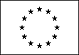 Informazioni personaliNomeIndirizzoTelefonoE-mail PecNazionalitàItalianaData di nascitaCodice  Fiscale Psicologa, Psicoterapeuta ( Partita Iva 01693090498 )Iscritta all’ordine degli  psicologi della toscana n°5460 dal 14.11.2009Esperienza lavorativa• Date (da – a)• Date (da – a)1 Gennaio 2019 –  in corso• Nome e indirizzo del datore di lavoro• Nome e indirizzo del datore di lavoroMinistero della Giustizia – Dipartimento dell’Amministrazione Penitenziaria,Casa di Reclusione di Massa, Via P.Pellegrini, 17 – 54100 Massa• Tipo di impiego• Tipo di impiegoEsperto in psicologia ex art.80 O. P.• Principali mansioni e responsabilità• Principali mansioni e responsabilitàOsservazione scientifica della personalità e trattamento                                                                         • Date (da – a)             1 Gennaio 2020 –31 0ttobre 2020• Date (da – a)             1 Gennaio 2020 –31 0ttobre 2020• Date (da – a)             1 Gennaio 2020 –31 0ttobre 2020• Date (da – a)             1 Gennaio 2020 –31 0ttobre 2020•Nome e indirizzo del datore di      Ministero della Giustizia – Dipartimento dell’Amministrazione Penitenziaria,                                                lavoro            Casa Circondariale di Livorno, Sez. distaccata di Gorgona, Via Torre Nuova 1, Gorgona Isola•Nome e indirizzo del datore di      Ministero della Giustizia – Dipartimento dell’Amministrazione Penitenziaria,                                                lavoro            Casa Circondariale di Livorno, Sez. distaccata di Gorgona, Via Torre Nuova 1, Gorgona Isola•Nome e indirizzo del datore di      Ministero della Giustizia – Dipartimento dell’Amministrazione Penitenziaria,                                                lavoro            Casa Circondariale di Livorno, Sez. distaccata di Gorgona, Via Torre Nuova 1, Gorgona Isola•Nome e indirizzo del datore di      Ministero della Giustizia – Dipartimento dell’Amministrazione Penitenziaria,                                                lavoro            Casa Circondariale di Livorno, Sez. distaccata di Gorgona, Via Torre Nuova 1, Gorgona Isola                                 • Tipo di impiegoEsperto in psicologia ex art.80 O.P.                                 • Tipo di impiegoEsperto in psicologia ex art.80 O.P.                                 • Tipo di impiegoEsperto in psicologia ex art.80 O.P.                                 • Tipo di impiegoEsperto in psicologia ex art.80 O.P.• Principali mansioni e responsabilità          Osservazione scientifica della personalità e trattamento• Principali mansioni e responsabilità          Osservazione scientifica della personalità e trattamento• Principali mansioni e responsabilità          Osservazione scientifica della personalità e trattamento• Principali mansioni e responsabilità          Osservazione scientifica della personalità e trattamento• Date (da – a)1 Novembre 2016 –  31 Dicembre 2018 • Nome e indirizzo del datore di lavoroMinistero della Giustizia – Dipartimento dell’Amministrazione Penitenziaria,Casa Circondariale di Livorno, Sez. distaccata di Gorgona, Via Torre Nuova 1, Gorgona Isola• Tipo di impiegoEsperto in psicologia ex art.80 O. P.• Principali mansioni e responsabilitàOsservazione scientifica della personalità e trattamento                                                                         • Date (da – a)1 Agosto 2015 –31 Dicembre 2020• Nome e indirizzo del  datore di lavoroAssociazione Jonas Livorno e Costa Apuana, Via Lamarmora 8 Livorno.• Tipo di impiegoPsicologa Psicoterapeutapresso Sportelli di Ascolto Psicologico per Scuole Secondarie disecondo grado; Collaborazioni in progetti con Caritas Livorno; Attività di sostegno, psicoterapia,consulenza e orientamento per adolescenti e adulti.•Principali mansioni e responsabilità Dal 2017 Psicologa Psicoterapeuta per utenza di progetti di Caritas Livorno.Settembre 2019 –Giugno 2019Psicologa Psicoterapeuta presso Sportello di Ascolto per Genitori e Insegnanti presso Istituto Comprensivo Minerva Benedettini, sedi di Stagno e Nugola (LI).                                                             Gennaio 2016 – Giugno 2020 Psicologa Psicoterapeuta presso Sportello di Ascolto Psicologico presso Isis Niccolini Palli, LivornoDa Marzo 2019 a Giugno 2109 Psicologa Psicoterapeuta presso Sportello psicologico di ascolto presso I.I.S. Cappellini – Buontalenti – Orlando di Livorno.• Date (da – a)1 Giugno 2012 –31 Giugno 2013• Nome e indirizzo del datore di lavoroProvincia di Livorno Sviluppo S.r.l, Piazza del Municipio, 4 Livorno• Tipo di impiego• Principali mansioni e responsabilità Progetto RE.LIV.RE,  Rete livornese per il reinserimento socialeOperatore ponte presso Casa Circondariale di Livorno, Casa Reclusione di Gorgona, Casa di Reclusione di Porto AzzurroOperatore ponte” tra il personale socio-educativo UEPE, le strutture penitenziarie C.C. Livorno,  C. R. Gorgona, C. R. Porto Azzurro e le strutture del territorio per la realizzazione di progetti personalizzati direinserimento sociale per orientare  detenuti dimittendi e detenuti in possesso dei requisiti giuridici per accedere alle misure alternative.                                    • Date (da – a)1 Marzo 2010 – 31 Dicembre 2013 • Nome e indirizzo del datore di lavoroAzienda Usl 6 Livorno, Salute mentale adulti – Centro di Psicoterapia• Tipo di impiegoTirocinio di specializzazione in psicoterapia• Principali mansioni e responsabilità • Date (da – a)Esperienza di diagnostica clinica e di intervento, primi colloqui, colloqui follow-up,psicoterapia, riunioni di equipe, discussione casi, ricerca esiti in psicoterapia15 Settembre 2008 – 15 marzo 2009• Nome e indirizzo del datore di lavoroCasa Circondariale  “Le Sughere” di Livorno, via delle Macchie 9, Livorno • Tipo di impiegoTirocinio post-lauream in psicologia sociale• Principali mansioni e responsabilitàComprensione e conoscenza del ruolo dello psicologo e i suoi ambiti di intervento all’interno della struttura penitenziaria. Osservazione di diverse tipologie di detenuti: Servizio Nuovi Giunti, Tossicodipendenti, Periziandi, Grandi SorveglianzeIstruzione e formazione• Date (da – a)2019• Nome e tipo di istituto di formazioneGiunti Psychometrics• Principali materie / abilità professionali oggetto dello studioSalute di Genere: documentazione clinica, percorsi clinico – assistenziali diagnostici e riabilitativi, profili di assistenza, profili di cura• Qualifica conseguitaEvento Formativo FAD - 16 Crediti Formativi E.C.M.• Date (da – a)2019• Nome e tipo di istituto di formazioneGiunti Psychometrics• Principali materie / abilità professionali oggetto dello studioIl Ruolo dello psicologo in carcere: documentazione clinica, percorsi clinico – assistenziali diagnostici e riabilitativi, profili di assistenza, profili di cura• Qualifica conseguitaEvento Formativo FAD - 8 Crediti Formativi E.C.M.• Date (da – a)2019• Nome e tipo di istituto di formazioneGiunti Psychometrics• Principali materie / abilità professionali oggetto dello studioLe buone prassi per lo psicologo e codice deontologico: documentazione clinica, percorsi clinico –  assistenziali diagnostici e riabilitativi, profili di assistenza, profili di cura• Qualifica conseguitaEvento Formativo FAD - 5 Crediti Formativi E.C.M • Date (da – a)Gennaio 2018 – Giugno 2018• Nome e tipo di istituto di formazioneJonas Onlus Milano e Irpa istituto di Ricerca di Psicoanalisi Applicata• Principali materie / abilità professionali oggetto dello studioCorso di specializzazione sulla clinica dei nuovi sintomi, coordinate teoriche e cliniche relative alle nuove patologie della contemporaneità.• Date (da – a)2017• Nome e tipo di istituto di  formazioneGiunti Psychometrics• Principali materie / abilità professionali oggetto dello studioVittimologia: documentazione clinica, percorsi clinico assistenziali diagnostici e  riabilitativi, profili di assistenza, profili di cura.• Qualifica conseguitaEvento Formativo FAD - 6 Crediti Formativi E.C.M • Date (da – a)2017• Nome e tipo di istituto di formazioneGiunti Psychometrics• Principali materie oggetto dello studioLa CTU, la CTP e le perizie nella psicologia giurudica• Qualifica conseguitaEvento Formativo FAD - 8 Crediti Formativi E.C.M • Date (da – a)2017• Nome e tipo di istituto di formazioneGiunti Psychometrics• Principali materie oggetto dello studioWais – IV – Wechsler Adult Intelligence Scale,• Qualifica conseguitaEvento Formativo FAD - 9 Crediti Formativi E.C.M • Date (da – a)2017 • Nome e tipo di istituto di formazioneCampi – Cassa di assistenza mutua tra gli psicologi italiani• Principali materie oggetto dello studioLo psicologo: conduzione e sviluppo della professione, tutele legali, previdenziali e assicurative • Qualifica conseguitaEvento Formativo FAD - 10 Crediti Formativi E.C.M • Date (da – a)2016• Nome e tipo di istituto di formazioneGiunti Psychometrics• Principali materie oggetto dello studioNormativa Psicologia Giuridica• Qualifica conseguitaEvento Formativo FAD - 25 Crediti Formativi E.C.M                                     • Date (da – a)2016• Nome e tipo di istituto di formazioneGiunti Psychometrics• Principali materie oggetto dello studioNormativa BES e DSA• Qualifica conseguitaEvento Formativo FAD - 25 Crediti Formativi E.C.M                                     • Date (da – a)• Nome e tipo di istituto di istruzione•  Qualifica conseguita                                    • Date (da – a)  • Nome e tipo di istituto di istruzione                                                         •  Qualifica conseguita                                    • Date (da – a)  • Nome e tipo di istituto di istruzione                                                         •  Qualifica conseguitaMadrelinguaItalianoALTRE LINGUEInglese: capacità comprensione (buono) capacità di scrittura e orale (scolastico)Francese: capacità comprensione (buono) capacità di scrittura e orale (scolastico)Spagnolo: capacità comprensione (buono) capacità di scrittura e orale (scolastico)Capacità e competenze relazionali e organizzative.Spiccata capacità a lavorare in gruppi multi-professionali.Esperienza nel settore delle associazioni con Jonas Livorno e Costa Apuana.Esperienze di Volontariato presso Centro Educativo Diurno e Casa Famiglia O.A.M.I con soggetti con grave disabilità intellettiva.Capacità e competenze tecnicheBuone conoscenze dei principali sistemi operativi e  pacchetto Office di MicrosoftPatente o patentiPatente B